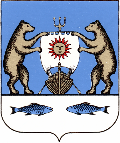 Российская   ФедерацияАдминистрация Савинского сельского поселенияНовгородская область Новгородский районПОСТАНОВЛЕНИЕот 14.07.2017 № 354д. СавиноОб утверждении отчета об исполнении бюджета Савинского сельского поселения за 1 полугодие 2017 годаВ соответствии с Положением о бюджетном процессе Савинского сельского поселения, утвержденным Решением Совета депутатов Савинского сельского поселения Новгородского района от 17.03.2017 г. № 10,ПОСТАНОВЛЯЮ:1. Утвердить прилагаемый отчет об исполнении бюджета Савинского сельского поселения за 1 полугодие 2017 года (далее-отчет).2. Направить отчет в Совет депутатов Савинского сельского поселения и Контрольно-счетную палату Новгородского муниципального района.3. Опубликовать постановление в газете «Официальный вестник Савинского сельского поселения (Савинский вестник)» и разместить на официальном сайте в сети «Интернет» по адресу www.savinoadm.ru в раздел «Бюджет поселения».Глава сельского поселения				А.В. СысоевУтвержден Постановлением главы сельского поселения № 354 от 14.07.2017 г.Поступление доходов в бюджет Савинского сельского поселенияза 1 полугодие 2017 годРасходы бюджета Савинского сельского поселения за 1 полугодие 2017 года по разделам и подразделамфункциональной классификацииИсточники внутреннего финансирования дефицита бюджета Савинского сельского поселения за 1 полугодие 2017 годаКодбюджетной классификацииРоссийскойФедерацииНаименование доходовУточненный планИсполненоНеисполненные назначения12345Доходы бюджета -всего44 651 000,0011 762 251,3733 060 635,14 в том числе:10000000000000000НАЛОГОВЫЕ И НЕНАЛОГОВЫЕ ДОХОДЫ19 796 000,007 908 931,7712 058 954,7410100000000000000НАЛОГИ НА ПРИБЫЛЬ, ДОХОДЫ2 433 000,001 730 398,71705 728,9710102000010000110Налог на доходы физических лиц2 433 000,001 730 398,71705 728,9710102010010000110Налог на доходы физических лиц с доходов, источником которых является налоговый агент, за исключением доходов, в отношении которых исчисление и уплата налога осуществляются в соответствии со статьями 227, 227.1 и 228 Налогового кодекса Российской Федерации2 433 000,001 727 271,03705 728,9710102020010000110Налог на доходы физических лиц с доходов, полученных от осуществления деятельности физическими лицами, зарегистрированными в качестве индивидуальных предпринимателей, нотариусов, занимающихся частной практикой, адвокатов, учредивших адвокатские кабинеты, и других лиц, занимающихся частной практикой в соответствии со статьей 227 Налогового кодекса Российской Федерации612,510,0010102030010000110Налог на доходы физических лиц с доходов, полученных физическими лицами в соответствии со статьей 228 Налогового кодекса Российской Федерации2515,170,0010300000000000000НАЛОГИ НА ТОВАРЫ (РАБОТЫ, УСЛУГИ), РЕАЛИЗУЕМЫЕ НА ТЕРРИТОРИИ РОССИЙСКОЙ ФЕДЕРАЦИИ3 142 000,001 583 056,341 558 943,6610302000010000110Акцизы по подакцизным товарам (продукции), производимым на территории Российской Федерации3 142 000,001 583 056,341 558 943,6610302230010000110Доходы от уплаты акцизов на дизельное топливо, подлежащие распределению между бюджетами субъектов Российской Федерации и местными бюджетами с учетом установленных дифференцированных нормативов отчислений в местные бюджеты962 000,00625 172,91336 827,0910302240010000110Доходы от уплаты акцизов на моторные масла для дизельных и (или) карбюраторных (инжекторных) двигателей, подлежащие распределению между бюджетами субъектов Российской Федерации и местными бюджетами с учетом установленных дифференцированных нормативов отчислений в местные бюджеты26 000,006 794,7619 205,2410302250010000110Доходы от уплаты акцизов на автомобильный бензин, подлежащие распределению между бюджетами субъектов Российской Федерации и местными бюджетами с учетом установленных дифференцированных нормативов отчислений в местные бюджеты2 133 000,001 077 895,001 055 105,0010302260010000110Доходы от уплаты акцизов на прямогонный бензин, подлежащие распределению между бюджетами субъектов Российской Федерации и местными бюджетами с учетом установленных дифференцированных нормативов отчислений в местные бюджеты21 000,00-126 806,33147 806,3310500000000000000НАЛОГИ НА СОВОКУПНЫЙ ДОХОД33 000,00901,5032 098,5010503000010000110Единый сельскохозяйственный налог33 000,00901,5032 098,5010503010010000110Единый сельскохозяйственный налог33 000,00901,5032 098,5010600000000000000НАЛОГИ НА ИМУЩЕСТВО14 123 000,004 367 701,399 755 298,6110601000000000110Налог на имущество физических лиц1 529 000,00198 880,021 330 119,9810601030100000110Налог на имущество физических лиц, взимаемый по ставкам, применяемым к объектам налогообложения, расположенным в границах сельских поселений1 529 000,00198 880,021 330 119,9810606000000000110Земельный налог12 594 000,004 168 821,378 425 178,6310606030000000110Земельный налог с организаций10 075 000,002 663 978,457 411 021,5510606033100000110Земельный налог с организаций, обладающих земельным участком, расположенным в границах сельских поселений10 075 000,002 663 978,457 411 021,5510606040000000110Земельный налог с физических лиц2 519 000,001 504 842,921 014 157,0810606043100000110Земельный налог с физических лиц, обладающих земельным участком, расположенным в границах сельских поселений2 519 000,001 504 842,921 014 157,0810800000000000000ГОСУДАРСТВЕННАЯ ПОШЛИНА16 000,009 115,006 885,0010804000010000110Государственная пошлина за совершение нотариальных действий (за исключением действий, совершаемых консульскими учреждениями Российской Федерации)16 000,009 115,006 885,0010804020010000110Государственная пошлина за совершение нотариальных действий должностными лицами органов местного самоуправления, уполномоченными в соответствии с законодательными актами Российской Федерации на совершение нотариальных действий16 000,009 115,006 885,0011100000000000000ДОХОДЫ ОТ ИСПОЛЬЗОВАНИЯ ИМУЩЕСТВА, НАХОДЯЩЕГОСЯ В ГОСУДАРСТВЕННОЙ И МУНИЦИПАЛЬНОЙ СОБСТВЕННОСТИ24 000,0050 920,890,0011109000000000120Прочие доходы от использования имущества и прав, находящихся в государственной и муниципальной собственности (за исключением имущества бюджетных и автономных учреждений, а также имущества государственных и муниципальных унитарных предприятий, в том числе казенных)24 000,0050 920,890,0011109040000000120Прочие поступления от использования имущества, находящегося в государственной и муниципальной собственности (за исключением имущества бюджетных и автономных учреждений, а также имущества государственных и муниципальных унитарных предприятий, в том числе казенных)24 000,0050 920,890,0011109045100000120Прочие поступления от использования имущества, находящегося в собственности сельских поселений (за исключением имущества муниципальных бюджетных и автономных учреждений, а также имущества муниципальных унитарных предприятий, в том числе казенных)24 000,0050 920,890,0011400000000000000ДОХОДЫ ОТ ПРОДАЖИ МАТЕРИАЛЬНЫХ И НЕМАТЕРИАЛЬНЫХ АКТИВОВ25 000,00163 837,940,0011402000000000000Доходы от реализации имущества, находящегося в государственной и муниципальной собственности (за исключением движимого имущества бюджетных и автономных учреждений, а также имущества государственных и муниципальных унитарных предприятий, в том числе казенных)25 000,0071 192,000,0011402050100000410Доходы от реализации имущества, находящегося в собственности сельских поселений (за исключением движимого имущества муниципальных бюджетных и автономных учреждений, а также имущества муниципальных унитарных предприятий, в том числе казенных), в части реализации основных средств по указанному имуществу25 000,0071 192,000,0011402053100000410Доходы от реализации иного имущества, находящегося в собственности сельских поселений (за исключением имущества муниципальных бюджетных и автономных учреждений, а также имущества муниципальных унитарных предприятий, в том числе казенных), в части реализации основных средств по указанному имуществу25 000,0071 192,000,0011406000000000430Доходы от продажи земельных участков, находящихся в государственной и муниципальной собственности92 645,940,0011406020000000430Доходы от продажи земельных участков, государственная собственность на которые разграничена (за исключением земельных участков бюджетных и автономных учреждений)92 645,940,0011406025100000430Доходы от продажи земельных участков, находящихся в собственности сельских поселений (за исключением земельных участков муниципальных бюджетных и автономных учреждений)92 645,940,0011600000000000000ШТРАФЫ, САНКЦИИ, ВОЗМЕЩЕНИЕ УЩЕРБА3000,000,0011690000000000140Прочие поступления от денежных взысканий (штрафов) и иных сумм в возмещение ущерба3000,000,0011690050100000140Прочие поступления от денежных взысканий (штрафов) и иных сумм в возмещение ущерба, зачисляемые в бюджеты сельских поселений3000,000,0020000000000000000БЕЗВОЗМЕЗДНЫЕ ПОСТУПЛЕНИЯ24 855 000,003 853 319,6021 001 680,4020200000000000000БЕЗВОЗМЕЗДНЫЕ ПОСТУПЛЕНИЯ ОТ ДРУГИХ БЮДЖЕТОВ БЮДЖЕТНОЙ СИСТЕМЫ РОССИЙСКОЙ ФЕДЕРАЦИИ24 855 000,003 853 319,6021 001 680,4020210000000000151Дотации бюджетам бюджетной системы Российской Федерации13 305 400,002 936 200,0010 369 200,0020215001000000151Дотации на выравнивание бюджетной обеспеченности13 305 400,002 936 200,0010 369 200,0020215001100000151Дотации бюджетам сельских поселений на выравнивание бюджетной обеспеченности13 305 400,002 936 200,0010 369 200,0020220000000000151Субсидии бюджетам бюджетной системы Российской Федерации (межбюджетные субсидии)9 691 800,005 569,609 686 230,4020229999000000151Прочие субсидии9 691 800,005 569,609 686 230,4020229999100000151Прочие субсидии бюджетам сельских поселений9 691 800,005 569,609 686 230,4020230000000000151Субвенции бюджетам бюджетной системы Российской Федерации400 400,00178 600,00221 800,0020230024000000151Субвенции местным бюджетам на выполнение передаваемых полномочий субъектов Российской Федерации227 700,0092 800,00134 900,0020230024100000151Субвенции бюджетам сельских поселений на выполнение передаваемых полномочий субъектов Российской Федерации227 700,0092 800,00134 900,0020235118000000151Субвенции бюджетам на осуществление первичного воинского учета на территориях, где отсутствуют военные комиссариаты172 700,0085 800,0086 900,0020235118100000151Субвенции бюджетам сельских поселений на осуществление первичного воинского учета на территориях, где отсутствуют военные комиссариаты172 700,0085 800,0086 900,0020240000000000151Иные межбюджетные трансферты1 457 400,00732 950,00724 450,0020249999000000151Прочие межбюджетные трансферты, передаваемые бюджетам1 457 400,00732 950,00724 450,0020249999100000151Прочие межбюджетные трансферты, передаваемые бюджетам сельских поселений1 457 400,00732 950,00724 450,00НаименованиеРзЦСРВРУточненный планИсполненоНеисполненные назначенияРасходы бюджета - всего46 669 900,0018 544 236,1128 125 663,89в том числе:ОБЩЕГОСУДАРСТВЕННЫЕ ВОПРОСЫ010000000000000006 564 000,003 604 953,232 959 046,77Функционирование высшего должностного лица субъекта Российской Федерации и муниципального образования010200000000000001 260 100,00596 649,30663 450,70Расходы на обеспечение функций органов местного самоуправления010220100010000001 260 100,00596 649,30663 450,70Расходы на выплаты персоналу в целях обеспечения выполнения функций государственными (муниципальными) органами, казенными учреждениями, органами управления государственными внебюджетными фондами010220100010001001 260 100,00596 649,30663 450,70Расходы на выплаты персоналу государственных (муниципальных) органов010220100010001201 260 100,00596 649,30663 450,70Фонд оплаты труда государственных (муниципальных) органов01022010001000121950 000,00458 256,00491 744,00Иные выплаты персоналу государственных (муниципальных) органов, за исключением фонда оплаты труда0102201000100012240 100,0040 100,00Взносы по обязательному социальному страхованию на выплаты денежного содержания и иные выплаты работникам государственных (муниципальных) органов01022010001000129270 000,00138 393,30131 606,70Функционирование Правительства Российской Федерации, высших исполнительных органов государственной власти субъектов Российской Федерации, местных администраций010400000000000005 176 800,002 946 253,932 230 546,07Расходы на обеспечение функций органов местного самоуправления010420200010000004 949 100,002 776 559,692 172 540,31Расходы на выплаты персоналу в целях обеспечения выполнения функций государственными (муниципальными) органами, казенными учреждениями, органами управления государственными внебюджетными фондами010420200010001003 283 100,001 824 252,501 458 847,50Расходы на выплаты персоналу государственных (муниципальных) органов010420200010001203 283 100,001 824 252,501 458 847,50Фонд оплаты труда государственных (муниципальных) органов010420200010001212 380 500,001 252 687,751 127 812,25Иные выплаты персоналу государственных (муниципальных) органов, за исключением фонда оплаты труда01042020001000122200 500,00200 500,000,00Взносы по обязательному социальному страхованию на выплаты денежного содержания и иные выплаты работникам государственных (муниципальных) органов01042020001000129702 100,00371 064,75331 035,25Закупка товаров, работ и услуг для обеспечения государственных (муниципальных) нужд010420200010002001 550 000,00880 869,45669 130,55Иные закупки товаров, работ и услуг для обеспечения государственных (муниципальных) нужд010420200010002401 550 000,00880 869,45669 130,55Закупка товаров, работ, услуг в сфере информационно-коммуникационных технологий01042020001000242190 000,00181 946,948 053,06Прочая закупка товаров, работ и услуг для обеспечения государственных (муниципальных) нужд010420200010002441 360 000,00698 922,51661 077,49Иные бюджетные ассигнования01042020001000800116 000,0071 437,7444 562,26Уплата налогов, сборов и иных платежей01042020001000850116 000,0071 437,7444 562,26Уплата налога на имущество организаций и земельного налога0104202000100085170 600,0044 875,0025 725,00Уплата прочих налогов, сборов0104202000100085213 000,009 928,803 071,20Уплата иных платежей0104202000100085332 400,0016 633,9415 766,06Возмещение затрат по содержанию штатных единиц, осуществляющих переданные отдельные государственные полномочия области 01042020070280000227 700,00169 694,2458 005,76Расходы на выплаты персоналу в целях обеспечения выполнения функций государственными (муниципальными) органами, казенными учреждениями, органами управления государственными внебюджетными фондами01042020070280100216 400,00169 694,2446 705,76Расходы на выплаты персоналу государственных (муниципальных) органов01042020070280120216 400,00169 964,2446 705,76Фонд оплаты труда государственных (муниципальных) органов01042020070280121167 500,00131 781,3335 718,67Взносы по обязательному социальному страхованию на выплаты денежного содержания и иные выплаты работникам государственных (муниципальных) органов0104202007028012948 900,0037 912,9110 987,09Закупка товаров, работ и услуг для обеспечения государственных (муниципальных) нужд0104202007028020011 300,0011 300,00Иные закупки товаров, работ и услуг для обеспечения государственных (муниципальных) нужд0104202007028024011 300,0011 300,00Прочая закупка товаров, работ и услуг для обеспечения государственных (муниципальных) нужд0104202007028024411 300,0011 300,00Обеспечение деятельности финансовых, налоговых и таможенных органов и органов финансового (финансово-бюджетного) надзора01060000000000000124 100,0062 050,0062 050,00Межбюджетные трансферты бюджету муниципального района01062040000000000124 100,0062 050,0062 050,00Иные межбюджетные трансферты бюджету муниципального района на возмещение затрат по содержанию штатных единиц, осуществляющих переданные полномочия по внешнему муниципальному финансовому контролю01062040093020000124 100,0062 050,0062 050,00Межбюджетные трансферты01062040093020500124 100,0062 050,0062 050,00Иные межбюджетные трансферты01062040093020540124 100,0062 050,0062 050,00Резервные фонды011100000000000003 000,003 000,00Прочие непрограммные расходы011120500000000003 000,003 000,00Резервные фонды 011120500250300003 000,003 000,00Иные бюджетные ассигнования011120500250308003 000,003 000,00Резервные средства011120500250308703 000,003 000,00НАЦИОНАЛЬНАЯ ОБОРОНА02000000000000000172 700,0083 137,9089 562,10Мобилизационная и вневойсковая подготовка02030000000000000172 700,0083 137,9089 562,10Прочие непрограммные расходы02032050000000000172 700,0083 137,9089 562,10Осуществление первичного воинского учета на территориях, где отсутствуют воинские комиссариаты02032050051180000172 700,0083 137,9089 562,10Расходы на выплаты персоналу в целях обеспечения выполнения функций государственными (муниципальными) органами, казенными учреждениями, органами управления государственными внебюджетными фондами02032050051180100164 000,0079 557,9084 442,10Расходы на выплаты персоналу государственных (муниципальных) органов02032050051180120164 000,0079 557,9084 442,10Фонд оплаты труда государственных (муниципальных) органов02032050051180121125 900,0061 104,3864 795,62Взносы по обязательному социальному страхованию на выплаты денежного содержания и иные выплаты работникам государственных (муниципальных) органов0203205005118012938 100,0018 453,5219 646,48Закупка товаров, работ и услуг для обеспечения государственных (муниципальных) нужд020320500511802008 700,003 580,005 120,00Иные закупки товаров, работ и услуг для обеспечения государственных (муниципальных) нужд020320500511802408 700,003 580,005 120,00Прочая закупка товаров, работ и услуг для обеспечения государственных (муниципальных) нужд020320500511802448 700,003 580,005 120,00НАЦИОНАЛЬНАЯ БЕЗОПАСНОСТЬ И ПРАВООХРАНИТЕЛЬНАЯ ДЕЯТЕЛЬНОСТЬ03000000000000000205 000,0016 769,53188 230,47Обеспечение пожарной безопасности03100000000000000205 000,0016 769,53188 230,47Прочие непрограммные расходы03102050000000000205 000,0016 769,53188 230,47Мероприятия в области противопожарной безопасности03102050025110000205 000,0016 769,53188 230,47Закупка товаров, работ и услуг для обеспечения государственных (муниципальных) нужд03102050025110200205 000,0016 769,53188 230,47Иные закупки товаров, работ и услуг для обеспечения государственных (муниципальных) нужд03102050025110240205 000,0016 769,53188 230,47Прочая закупка товаров, работ и услуг для обеспечения государственных (муниципальных) нужд03102050025110244205 000,0016 769,53188 230,47НАЦИОНАЛЬНАЯ ЭКОНОМИКА0400000000000000013 551 900,001 706 832,5111 845 067,49Дорожное хозяйство (дорожные фонды)0409000000000000013 551 900,001 706 832,5111 845 067,49Муниципальная программа "Устойчивое развитие территории Савинского сельского поселения на 2015-2017 годы"0409010000000000013 551 900,001 706 832,5111 845 067,49Содержание автомобильных дорог общего пользования местного значения в границах населенных пунктов040901001251600003 220 900,001 565 832,511 655 067,49Закупка товаров, работ и услуг для обеспечения государственных (муниципальных) нужд040901001251602003 220 900,001 565 832,511 655 067,49Иные закупки товаров, работ и услуг для обеспечения государственных (муниципальных) нужд040901001251602403 220 900,001 565 832,511 655 067,49Прочая закупка товаров, работ и услуг для обеспечения государственных (муниципальных) нужд040901001251602443 220 900,001 565 832,511 655 067,49Субсидии бюджетам сельских поселений на формирование муниципальных дорожных фондов040901002715200009 680 000,009 680 000,00Закупка товаров, работ и услуг для обеспечения государственных (муниципальных) нужд040901002715202009 680 000,009 680 000,00Иные закупки товаров, работ и услуг для обеспечения государственных (муниципальных) нужд040901002715202409 680 000,009 680 000,00Прочая закупка товаров, работ и услуг для обеспечения государственных (муниципальных) нужд040901002715202449 680 000,009 680 000,00Софинансирование расходов на капитальный ремонт и ремонт автомобильных дорог общего пользования местного значения в границах населенных пунктов040901002S1520000510 000,00510 000,00Закупка товаров, работ и услуг для обеспечения государственных (муниципальных) нужд040901002S1520200510 000,00510 000,00Иные закупки товаров, работ и услуг для обеспечения государственных (муниципальных) нужд040901002S1520240510 000,00510 000,00Прочая закупка товаров, работ и услуг для обеспечения государственных (муниципальных) нужд040901002S1520244510 000,00510 000,00Мероприятия по строительству сети автомобильных дорог общего пользования местного значения в границах населенных пунктов04090100325340000141 000,00141 000,000,00Капитальные вложения в объекты государственной (муниципальной) собственности04090100325340400141 000,00141 000,000,00Бюджетные инвестиции04090100325340410141 000,00141 000,000,00Бюджетные инвестиции в объекты капитального строительства государственной (муниципальной) собственности04090100325340414141 000,00141 000,000,00ЖИЛИЩНО-КОММУНАЛЬНОЕ ХОЗЯЙСТВО0500000000000000013 250 000,007 193 410,916 056 589,09Жилищное хозяйство05010000000000000695 000,0014 073,78680 926,22Прочие непрограммные расходы05012050000000000695 000,0014 073,78680 926,22Капитальный ремонт муниципального жилищного фонда05012050025180000650 000,00650 000,00Закупка товаров, работ и услуг для обеспечения государственных (муниципальных) нужд05012050025180200650 000,00650 000,00Иные закупки товаров, работ и услуг для обеспечения государственных (муниципальных) нужд05012050025180240650 000,00650 000,00Прочая закупка товаров, работ и услуг для обеспечения государственных (муниципальных) нужд05012050025180244650 000,00650 000,00Прочие мероприятия в области жилищного хозяйства0501205002524000042 000,0012 600,0029 400,00Закупка товаров, работ и услуг для обеспечения государственных (муниципальных) нужд0501205002524020042 000,0012 600,0029 400,00Иные закупки товаров, работ и услуг для обеспечения государственных (муниципальных) нужд0501205002524024042 000,0012 600,0029 400,00Прочая закупка товаров, работ и услуг для обеспечения государственных (муниципальных) нужд0501205002524024442 000,0012 600,0029 400,00Расходы на капитальный ремонт муниципального жилищного фонда региональному оператору050120500253900003 000,001 473,781 526,22Закупка товаров, работ и услуг для обеспечения государственных (муниципальных) нужд050120500253902003 000,001 473,781 526,22Иные закупки товаров, работ и услуг для обеспечения государственных (муниципальных) нужд050120500253902403 000,001 473,781 526,22Прочая закупка товаров, работ и услуг для обеспечения государственных (муниципальных) нужд050120500253902443 000,001 473,781 526,22Коммунальное хозяйство05020000000000000290 000,00233 587,0356 412,97Муниципальная программа "Устойчивое развитие территории Савинского сельского поселения на 2015-2017 годы"05020100000000000290 000,00233 587,0356 412,97Прочие мероприятия в области коммунального хозяйства05020100425250000120 000,00114 627,235 372,77Закупка товаров, работ и услуг для обеспечения государственных (муниципальных) нужд05020100425250200120 000,00114 627,235 372,77Иные закупки товаров, работ и услуг для обеспечения государственных (муниципальных) нужд05020100425250240120 000,00114 627,235 372,77Прочая закупка товаров, работ и услуг для обеспечения государственных (муниципальных) нужд05020100425250244120 000,00114 627,235 372,77Компенсация выпадающих доходов организациям, представляющим населению услуги общественных бань05020100462200000170 000,00118 959,8051 040,20Иные бюджетные ассигнования05020100462200800170 000,00118 959,8051 040,20Субсидии юридическим лицам (кроме некоммерческих организаций), индивидуальным предпринимателям, физическим лицам - производителям товаров, работ, услуг05020100462200810170 000,00118 959,8051 040,20Субсидии на возмещение недополученных доходов или возмещение фактически понесенных затрат в связи с производством (реализацией) товаров, выполнением работ, оказанием услуг05020100462200811170 000,00118 959,8051 040,20Благоустройство0503000000000000012 265 000,006 945 750,105 319 249,90Муниципальная программа "Устойчивое развитие территории Савинского сельского поселения на 2015-2017 годы"0503010000000000012 265 000,006 945 750,105 319 249,90Организация уличного освещения с использованием новых технологий050301005251900008 940 000,005 698 971,063 241 028,94Закупка товаров, работ и услуг для обеспечения государственных (муниципальных) нужд050301005251902008 940 000,005 698 971,063 241 028,94Иные закупки товаров, работ и услуг для обеспечения государственных (муниципальных) нужд050301005251902408 940 000,005 698 971,063 241 028,94Прочая закупка товаров, работ и услуг для обеспечения государственных (муниципальных) нужд050301005251902448 940 000,005 698 971,063 241 028,94Озеленение территории поселения050301006252100001 700 000,00481 016,501 218 983,50Закупка товаров, работ и услуг для обеспечения государственных (муниципальных) нужд050301006252102001 700 000,00481 016,501 218 983,50Иные закупки товаров, работ и услуг для обеспечения государственных (муниципальных) нужд050301006252102401 700 000,00481 016,501 218 983,50Прочая закупка товаров, работ и услуг для обеспечения государственных (муниципальных) нужд050301006252102441 700 000,00481 016,501 218 983,50Организация ритуальных услуг и содержание мест захоронения05030100725220000200 000,0069 880,00130 120,00Закупка товаров, работ и услуг для обеспечения государственных (муниципальных) нужд05030100725220200200 000,0069 880,00130 120,00Иные закупки товаров, работ и услуг для обеспечения государственных (муниципальных) нужд05030100725220240200 000,0069 880,00130 120,00Прочая закупка товаров, работ и услуг для обеспечения государственных (муниципальных) нужд05030100725220244200 000,0069 880,00130 120,00Прочие мероприятия по благоустройству050301008252300001 420 000,00695 882,54724 117,46Закупка товаров, работ и услуг для обеспечения государственных (муниципальных) нужд050301008252302001 420 000,00695 882,54724 117,46Иные закупки товаров, работ и услуг для обеспечения государственных (муниципальных) нужд050301008252302401 420 000,00695 882,54724 117,46Прочая закупка товаров, работ и услуг для обеспечения государственных (муниципальных) нужд050301008252302441 420 000,00695 882,54724 117,46Софинансирование расходов на реализацию проектов местных инициатив граждан, включенных в муниципальные программы развития территорий050301008S20900005000,005000,00Закупка товаров, работ и услуг для обеспечения государственных (муниципальных) нужд050301008S20902005000,005000,00Иные закупки товаров, работ и услуг для обеспечения государственных (муниципальных) нужд050301008S20902405000,005000,00Прочая закупка товаров, работ и услуг для обеспечения государственных (муниципальных) нужд050301008S20902445000,005000,00ОБРАЗОВАНИЕ0700000000000000069 300,0024 500,0044 800,00Молодежная политика0707000000000000016 000,0016 000,00Прочие непрограммные расходы0707205000000000016 000,0016 000,00Мероприятия0707205002500000016 000,0016 000,00Реализация мероприятий для детей и молодежи0707205002509000016 000,0016 000,00Закупка товаров, работ и услуг для обеспечения государственных (муниципальных) нужд0707205002509020016 000,0016 000,00Иные закупки товаров, работ и услуг для обеспечения государственных (муниципальных) нужд0707205002509024016 000,0016 000,00Прочая закупка товаров, работ и услуг для обеспечения государственных (муниципальных) нужд0707205002509024416 000,0016 000,00Другие вопросы в области образования0709000000000000053 300,0024 500,0028 800,00Прочие непрограммные расходы0709205000000000031 700,0016 000,0015 700,00Организация профессионального образования и дополнительного профессионального образования выборных должностных лиц, служащих и муниципальных служащих0709205002537000031 700,0016 000,0015 700,00Закупка товаров, работ и услуг для обеспечения государственных (муниципальных) нужд0709205002537020031 700,0016 000,0015 700,00Иные закупки товаров, работ и услуг для обеспечения государственных (муниципальных) нужд0709205002537024031 700,0016 000,0015 700,00Прочая закупка товаров, работ и услуг для обеспечения государственных (муниципальных) нужд0709205002537024431 700,0016 000,0015 700,00Иные межбюджетные трансферты бюджетам городских и сельских поселений на организацию дополнительного профессионального образования и участия в семинарах служащих, муниципальных служащих Новгородской области, работников муниципальных учреждений в сфере повышения эффективности бюджетных расходов070920500713600008 500,008 500,000,00Закупка товаров, работ и услуг для обеспечения государственных (муниципальных) нужд070920500713602008 500,008 500,000,00Иные закупки товаров, работ и услуг для обеспечения государственных (муниципальных) нужд070920500713602408 500,008 500,000,00Прочая закупка товаров, работ и услуг для обеспечения государственных (муниципальных) нужд070920500713602448 500,008 500,000,00Субсидии на организацию профессионального образования и дополнительного профессионального образования выборных должностных лиц, служащих и муниципальных служащих Новгородской области0709205007228000011 800,0011 800,00Закупка товаров, работ и услуг для обеспечения государственных (муниципальных) нужд0709205007228020011 800,0011 800,00Иные закупки товаров, работ и услуг для обеспечения государственных (муниципальных) нужд0709205007228024011 800,0011 800,00Прочая закупка товаров, работ и услуг для обеспечения государственных (муниципальных) нужд0709205007228024411 800,0011 800,00Субсидии на организацию профессионального образования и дополнительного профессионального образования выборных должностных лиц, служащих и муниципальных служащих Новгородской области070920500S22800001 300,001 300,00Закупка товаров, работ и услуг для обеспечения государственных (муниципальных) нужд070920500S22802001 300,001 300,00Иные закупки товаров, работ и услуг для обеспечения государственных (муниципальных) нужд070920500S22802401 300,001 300,00Прочая закупка товаров, работ и услуг для обеспечения государственных (муниципальных) нужд070920500S22802441 300,001 300,00КУЛЬТУРА, КИНЕМАТОГРАФИЯ0800000000000000012 145 000,005 657 478,666 487 521,34Культура0801000000000000012 145 000,005 657 478,666 487 521,34Прочие непрограммные расходы0801205000000000010 689 100,005 419 218,115 269 881,89Расходы на обеспечение деятельности (оказания услуг) муниципальных учреждений0801205001400000010 689 100,005 419 218,115 269 881,89Обеспечение деятельности муниципальных домов культуры0801205001401000010 689 100,005 419 218,115 269 881,89Предоставление субсидий бюджетным, автономным учреждениям и иным некоммерческим организациям0801205001401060010 689 100,005 419 218,115 269 881,89Субсидии автономным учреждениям0801205001401062010 689 100,005 419 218,115 269 881,89Субсидии автономным учреждениям на финансовое обеспечение государственного (муниципального) задания на оказание государственных (муниципальных) услуг (выполнение работ)0801205001401062110 689 100,005 419 218,115 269 881,89Иные межбюджетные трансферты городским и сельским поселениям области на частичную компенсацию дополнительных расходов на повышение оплаты труда работников бюджетной сферы080120500140100001 448 900,00234 199,751 214 700,25Предоставление субсидий бюджетным, автономным учреждениям и иным некоммерческим организациям080120500140106001 448 900,00234 199,751 214 700,25Субсидии автономным учреждениям080120500140106201 448 900,00234 199,751 214 700,25Субсидии автономным учреждениям на финансовое обеспечение государственного (муниципального) задания на оказание государственных (муниципальных) услуг (выполнение работ)080120500140106211 448 900,00234 199,751 214 700,25Мероприятия в области культуры080120500250500007 000,004 060,802 939,20Закупка товаров, работ и услуг для обеспечения государственных (муниципальных) нужд080120500250502007 000,004 060,802 939,20Иные закупки товаров, работ и услуг для обеспечения государственных (муниципальных) нужд080120500250502407 000,004 060,802 939,20Прочая закупка товаров, работ и услуг для обеспечения государственных (муниципальных) нужд080120500250502447 000,004 060,802 939,20СОЦИАЛЬНАЯ ПОЛИТИКА10000000000000000678 000,00257 153,37420 846,63Пенсионное обеспечение10010000000000000678 000,00257 153,37420 846,63Прочие непрограммные расходы10012050000000000678 000,00257 153,37420 846,63Публичные мероприятия10012050080000000678 000,00257 153,37420 846,63Пенсия за выслугу лет муниципальным служащим, а также лицам, замещавшим муниципальные должности на постоянной (штатной) основе в органах местного самоуправления Савинского сельского поселения10012050082100000678 000,00257 153,37420 846,63Социальное обеспечение и иные выплаты населению10012050082100300678 000,00257 153,37420 846,63Публичные нормативные социальные выплаты гражданам10012050082100310678 000,00257 153,37420 846,63Иные пенсии, социальные доплаты к пенсиям10012050082100312678 000,00257 153,37420 846,63ФИЗИЧЕСКАЯ КУЛЬТУРА И СПОРТ1100000000000000034 000,0034 000,00Физическая культура1101000000000000034 000,0034 000,00Прочие непрограммные расходы1101205000000000034 000,0034 000,00Мероприятия1101205002500000034 000,0034 000,00Мероприятия в области физической культуры и спорта1101205002510000034 000,0034 000,00Закупка товаров, работ и услуг для обеспечения государственных (муниципальных) нужд1101205002510020034 000,0034 000,00Иные закупки товаров, работ и услуг для обеспечения государственных (муниципальных) нужд1101205002510024034 000,0034 000,00Прочая закупка товаров, работ и услуг для обеспечения государственных (муниципальных) нужд1101205002510024434 000,0034 000,00Наименование источника внутреннего финансирования дефицита бюджетаКод группы, подгруппы, статьи и вида источниковУточненный планИсполненоВсего источников финансирования дефицита бюджетов 000 90 00 00 00 00 0000 0002 018 900,006 781 984,74Всего источников внутреннегофинансирования дефицита бюджета000 01 00 00 00 00 0000 0002 018 900,006 781 984,74Изменение остатков средств на счетах по учету средств бюджета000 01 05 00 00 00 0000 0002 018 900,006 781 984,74Увеличение прочих остатков средств бюджетов000 01 05 00 00 00 0000 500-44 651 000,00-11 762 251,37Увеличение прочих остатков денежных средств бюджетов000 01 05 02 01 00 0000 510-44 651 000,00-11 762 251,37Увеличение прочих остатков денежных средств бюджетов сельских поселений000 01 05 02 01 10 0000 510-44 651 000,00-11 762 251,37Уменьшение прочих остатков средств бюджетов000 01 05 00 00 00 0000 60046 669 900,0018 544 236,11Уменьшение прочих остатков денежных средств бюджетов000 01 05 02 01 00 0000 61046 669 900,0018 544 236,11Уменьшение прочих остатков денежных средств бюджетов сельских поселений000 01 05 02 01 10 0000 61046 669 900,0018 544 236,11